Pochůzkový list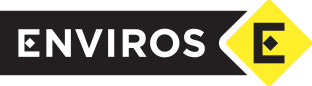 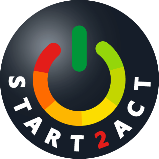 Datum pochůzkové kontroly: ________________________________Pochůzková kontrola provedena (osoba): _____________________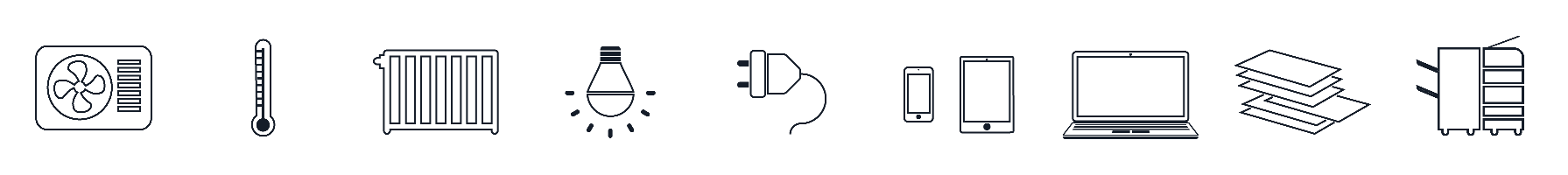 Vytápění/chlazeníKontrola ✓Nutný zásah?Stěžují si zaměstnanci na teplotu v interiéru?Byly topidla, zdroje vytápění, chlazení kontrolovány či servisovány v posledních 12 měsících?Používáte přenosná topidla?Jsou v centrálně vytápěných prostorách používána klimatizační zařízení?Při spotřebě teplé vody, dochází k plýtvání, např. kapající kohoutky, prosakování, atd.?Mají všechny vytápěné/temperované prostory stejné požadavky na vytápění a chlazení?Pracuje prostorový termostat správně a je teplota na termostatu nastavena správně?Vyžaduje Vaše zaměstnání „dress code“? Dovoluje tento zaměstnancům přiměřené oblékání v závislosti na počasí?Jsou jiná další chladící zařízení (zařízení pro vytápění), která jsou běžně v provozu, provozována správným způsobem (nastavení teploty, provozní hodiny, atd.)?Jsou instalovány radiátory s předstěnou, nebo jiné překážky bránící plynulé konvekci teplého či chlazeného vzduchu proudícího ze zařízení? Jakým způsobem jsou ovládány odtahové ventilátory, např. ze sociálního zázemí zaměstnanců?Jsou otevřeny dveře od vytápěných či klimatizovaných prostor během jejich provozu?Probíhá „přirozené větrání“ prostor kdykoli během dne či noci?  Dochází k průvanu, či chladnému proudění přes okna či dveře?Probíhá kontrola vytápění a chlazení mimo pracovní dobu, zda zařízení nezůstávají v chodu zbytečně?OsvětleníKontrola  ✓Nutný zásah?Je osvětlení vypnuto v případě, že je v místnosti dostatek přirozeného denního osvětlení nebo místnost není využívána?Jsou používány staré energeticky náročné zářivkové trubice?Jsou osvětlení typu zářivek, lamp a také světlíky čisté, bez prachových usazenin a venkovních nečistot?Jsou stále používány tradiční zdroje – žárovky?Je využíváno automatické řízení provozu osvětlení (např. senzory pohybu, časové spínání)?Jsou některé světelné zdroje stíněny zařízením či nábytkem?Jsou vypínače uspořádány pohodlně, dostupně a jsou označeny?Je osoba, která poslední opouští budovu, obeznámena s provozem osvětlení (zapínáním, vypínáním)? Kdy se provádí úklid prostor?Dochází k vypínání venkovního osvětlení, pokud není vyžadováno? Kancelářské vybaveníKontrola  ✓Nutný zásah?Mají počítače vestavěný mód „úsporný režim“ – je tento aktivní?Zůstávají některé počítače zapnuty přes noc?Jsou monitory a ventilátory vypínány v případě, že nejsou používány?Jsou fotokopírky umístěny v klimatizované zóně?Zůstávají tiskárny či fotokopírky zapnuty přes noc nebo o víkendu?Zůstávají prodejní automaty, chladící automaty na vodu nebo kávovary zapnuty 24/7?